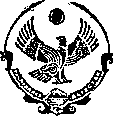 РЕСПУБЛИКА ДАГЕСТАНУПРАВЛЕНИЕ ОБРАЗОВАНИЕМАДМИНИСТРАЦИИ ГО «ГОРОД КАСПИЙСК»МУНИЦИПАЛЬНОЕ  БЮДЖЕТНОЕ ОБЩЕОБРАЗОВАТЕЛЬНОЕ УЧРЕЖДЕНИЕ  «КАСПИЙСКАЯ ГИМНАЗИЯ»368300г. Каспийск, ул. Орджоникидзе 16                                                          Тел.  5-15-10, 5-22-47e-mail: kaspgim@mail.ru	   Директор МБОУ                                      Магомедов М.С.      «Каспийская гимназия»        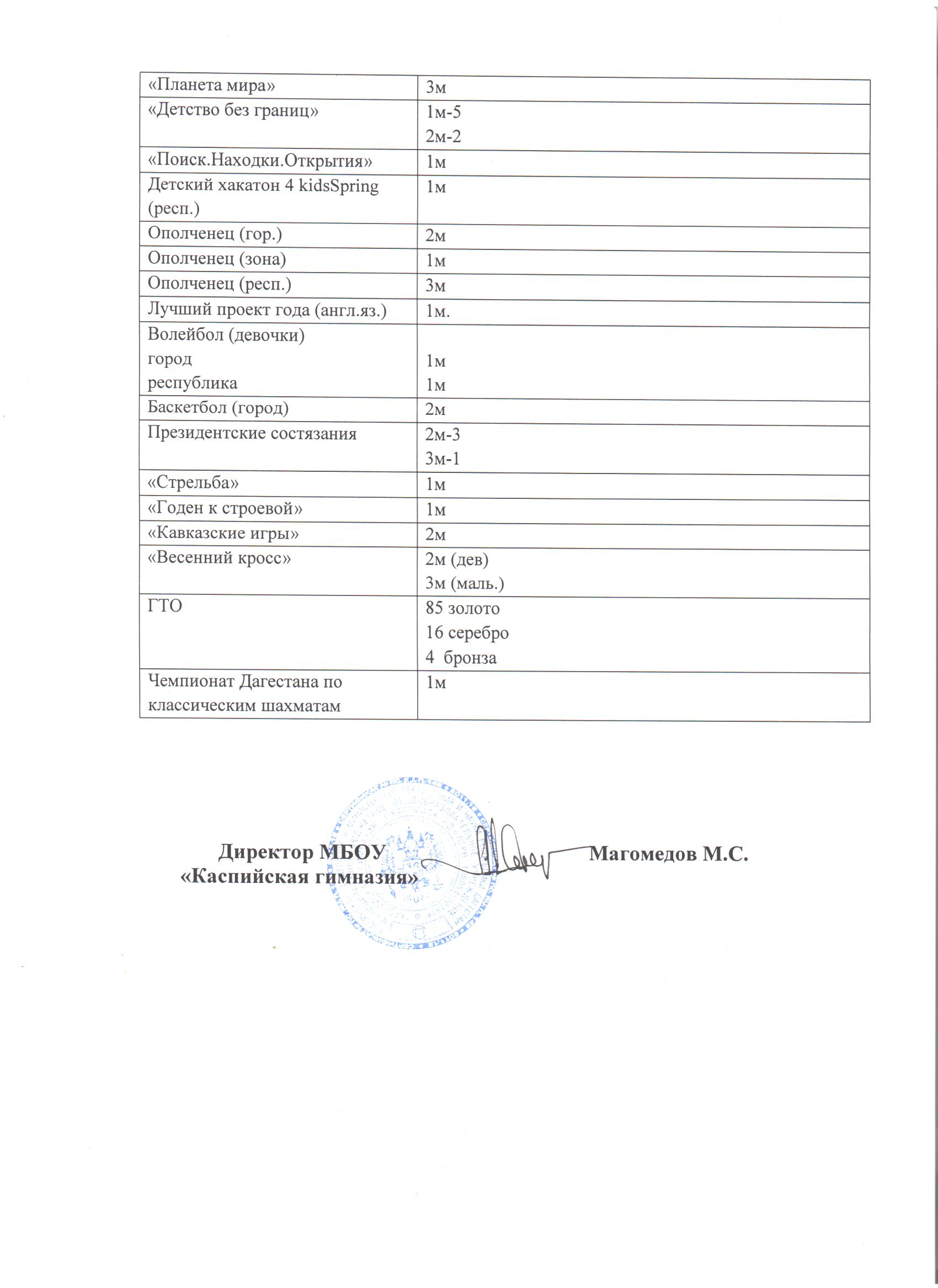 	Анкета достижений общеобразовательной организации	Анкета достижений общеобразовательной организацииНазвание школыМБОУ «Каспийская гимназия»Адрес школыг. Каспийск, ул. Орджоникидзе 16Ф.И.О директора школыМагомедов Магомед СайпулаевичКлючевые  достижения коллектива школы за последние 5 летКлючевые  достижения коллектива школы за последние 5 летОлимпиады учителей2 м –русс.,1 м –нем.,3м-англ. 1 м.- математика«Учитель года» по городу1м- 3чел, 2м.-2чел«Учитель года» зона2м.-1,3м-1«Учитель года» по республике2м«Самый классный классный»по городупо республике1м1м«Интерактивные технологии в современном образовании» (гор)по городупо республике1м.-1,2м.-11м.-1Лидер в Образовании (по городу)1м.-4Уникальные образовательные проекты, реализуемые школой(кружки, музеи, школьный театр, другие)Уникальные образовательные проекты, реализуемые школой(кружки, музеи, школьный театр, другие)Проект «Роспись по камню» Проект: «Гимназия как среда формирования инновационных инициатив»Проект Рыбаков фонд: «Школа как среда высокой информационной технологии»3 место в республике  Грант Президента РД,Уникальный педагог школы (приверженность профессии)Уникальный педагог школы (приверженность профессии)Сагитова А.М., Омарова М.О , Юсупова С.М, Мустафаева З. И., Назиров Ю.М.Учитель биологии Учитель английского языкаУчитель начальных классовУчитель физикиУчитель математикиЛучшие достижения обучающихся гимназииЛучшие достижения обучающихся гимназииОлимпиады по городу29 поб./51приз. (80)Олимпиады по республике4 места (приз.) Чебышевская олимпиада оп математике 6 мест (приз.)Олимпиада по математике среди 6 кл. (респ.) и 4 класс( респ)1м-4,2м-3Олимпиада «Пифагор» (респ.)1м-1«Ученик года»2м«Первоцвет» (респ.)1м-2, 2м-1,3м-1«Юный краевед»2мКонкурс по школьному краеведению2м«Юный юрист»1м-13м-1«Шаг в будущее» по городу1м - 6«Шаг в будущее» по респ.2м-2 3м-3«Горы это не только скалы»1м-12м-1«И гордо реет флаг державный»1м-12м-3«Конституционное право»1м-13м-1Лучший кабинет родного языка2м«Исследование окр.среды»(гор.)1м«Исследование окр.среды»(респ)2м«Зеленая планета» (город)1 м -32м -3«Очаг мой родной Дагестан».2м-2«Золотая осень»2м- празд.1м-выставка«Профилактика наркомании, преступности и безнадзорности детей и подростков»1м«Экологические проблемы Дагестана глазами детей»1м.-2«Юные техники и изобретатели» (респ.)1мЖивотный мир заповедного Дагестана2м«День воды»(в городе и в респуб)1м.-42м - 4«Планета мира»3м«Детство без границ»1м-52м-2«Поиск.Находки.Открытия»1мДетский хакатон 4 kidsSpring (респ.)1мОполченец (гор.)2мОполченец (зона)1мОполченец (респ.)3мЛучший проект года (англ.яз.)1м.Волейбол (девочки)городреспублика 1м1мБаскетбол (город)2мПрезидентские состязания2м-33м-1«Стрельба»1м«Годен к строевой»1м«Кавказские игры»2м«Весенний кросс»2м (дев)3м (маль.)ГТО85 золото16 серебро4  бронзаЧемпионат Дагестана по классическим шахматам1м